PROSIDING SEMINAR INTERNASIONALThe 7th International Conference on Maritime Science and Technology-2023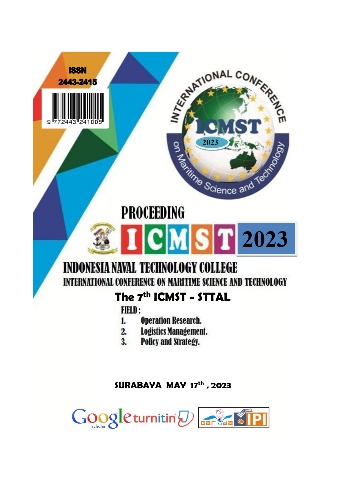 Vol 7 No 01 (2023): Indonesia Naval Technology College STTAL Postgraduate International Conference - Proceedings of STTAL Postgraduate International Conference “The 7th International Conference on Maritime Science and Technology” | STTAL POSTGRADUATE - INTERNATIONAL CONFERENCE (seminarpasca-sttal.ac.id)The 6th International Conference on Maritime Science and Technology-2022Vol 6 No 1 (2022): Indonesia Naval Technology College STTAL Postgraduate International Conference - Proceedings of STTAL Postgraduate International Conference “The 6th International Conference on Maritime Science and Technology” | STTAL POSTGRADUATE - INTERNATIONAL CONFERENCE (seminarpasca-sttal.ac.id)  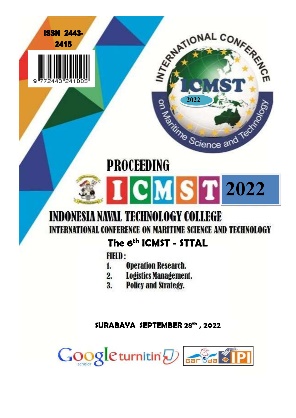 The 5th International Conference on Maritime Science and Technology-2021Vol 5 No 1 (2021): Indonesia Naval Technology College STTAL Postgraduate International Conference - Proceedings of STTAL Postgraduate International Conference “The 5th International Conference on Maritime Science and Technology” | STTAL POSTGRADUATE - INTERNATIONAL CONFERENCE (seminarpasca-sttal.ac.id)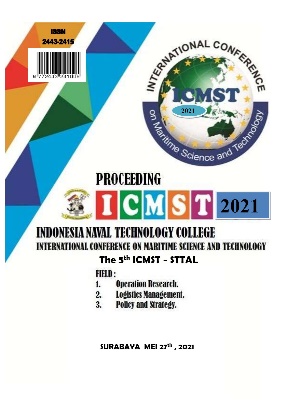 The 4th International Conference on Maritime Science and Technology-2020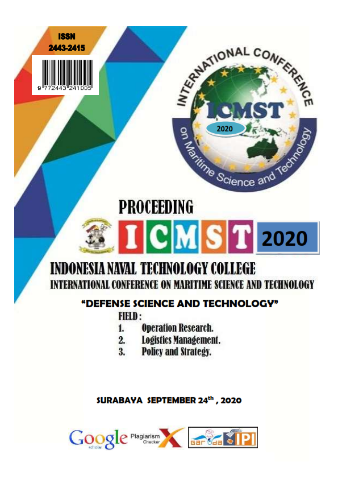 Vol 4 No 1 (2020): Indonesia Naval Technology College STTAL Postgraduate International Conference - Proceedings of STTAL Postgraduate International Conference “The 4th International Conference on Maritime Science and Technology” | STTAL POSTGRADUATE - INTERNATIONAL CONFERENCE (seminarpasca-sttal.ac.id)The 3th International Conference on Maritime Science and Technology-2019Vol 3 No 1 (2019): Indonesia Naval Technology College STTAL Postgraduate International Conference - Proceedings of STTAL Postgraduate International Conference “The 3rd International Conference on Maritime Science and Technology” | STTAL POSTGRADUATE - INTERNATIONAL CONFERENCE (seminarpasca-sttal.ac.id)  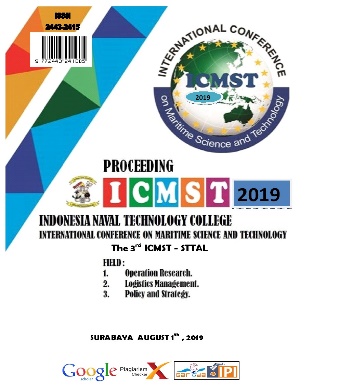 The 2th International Conference on Maritime Science and Technology-2018Vol 2 No 1 (2018): Indonesia Naval Technology College STTAL Postgraduate International Conference - Proceedings of STTAL Postgraduate International Conference " DEFENSE SCIENCE AND TECHNOLOGY” | STTAL POSTGRADUATE - INTERNATIONAL CONFERENCE (seminarpasca-sttal.ac.id)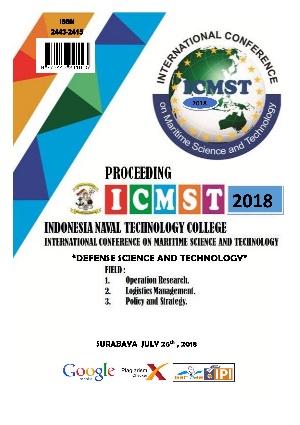 The 1th International Conference on Maritime Science and Technology-2017Vol 1 No 1 (2017): STTAL POSTGRADUATE - INTERNATIONAL CONFERENCE ; PROCEEDINGS | STTAL POSTGRADUATE - INTERNATIONAL CONFERENCE (seminarpasca-sttal.ac.id)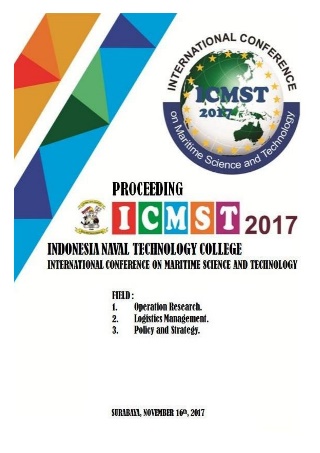 